Referat fra bestyrelsesmøde i Hashøj Jægerklub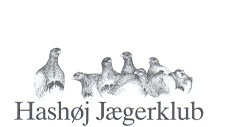 DatoStedFraværende1. Evt. tilføjelse til dagsorden2. Underskrivelse afreferat fra sidste møde3. Meddelelser fra formanden4. Meddelelser fra kasserer5. Meddelelser fra:a) hundeudvalgb) skydeudvalgc) ungdomsudvalgd) festudvalge) turudvalgf) hjemmeside6. Eventuelt7. Næste mødeReferentUnderskrifter19. februar 2016Hos JensStefffenIngenOKBo informerede om årsmøde i DJ Slagelse, referat kommer senere.Det blev bl.a. besluttet at deltagelse i Sørby marked fortsætter, men vores deltagelse er betinget af, at de øvrige jagtforeninger også bidrager.Der er kredsmøde i kreds 6 den 12. marts og repræsentantskabsmøde i DJ 30. april.Anders Hansen har meddelt, at han ønsker at udtræde af bestyrelsen. Som 1. suppleant indtræder Mads i bestyrelsen indtil næste generalforsamling.IngenIndtil nu kun 2 tilmeldinger til hundetræningFå deltagere til fastelavnsskydning, ca. 15 til hovedskydning, flere tog hjem før frokost.Den ene kastemaskine defekt.Behov for nye høreværn, Mads skaffer pris på 3 stk.Den sidste nyjæger jagt afholdt. Jagt på Annebjerggård er slut.Martin nævnte sin jagt i Menstrup som potentielt areal til nyjæger jagt, harejagt hos Henning Buhl også en mulighed. Indtil nu 24 tilmeldinger til jægermiddagen.Intet nytIntet nytIntet 26. maj kl. 19 hos UffeKlaus Paaske